Zajęcia rozwijające kreatywnośćKlasa I Szkoła Podstawowa Specjalna Nr 4 dla uczniów z niepełnosprawnością intelektualną w stopniu umiarkowanym i znacznymNazwisko i imię nauczyciela: Kondraciuk Elżbieta el.kondraciuk@wp.pldata realizacji: 18.05.2020 r.Temat: Tulipan –wycinanie i zaginanie papieru. Potrzebne materiały kupisz w sklepie papierniczymMateriały:kolorowy papier,zielone słomki,wzór tulipana wycięty z tektury,dziurkacz,nożyczki,klej,ołówek.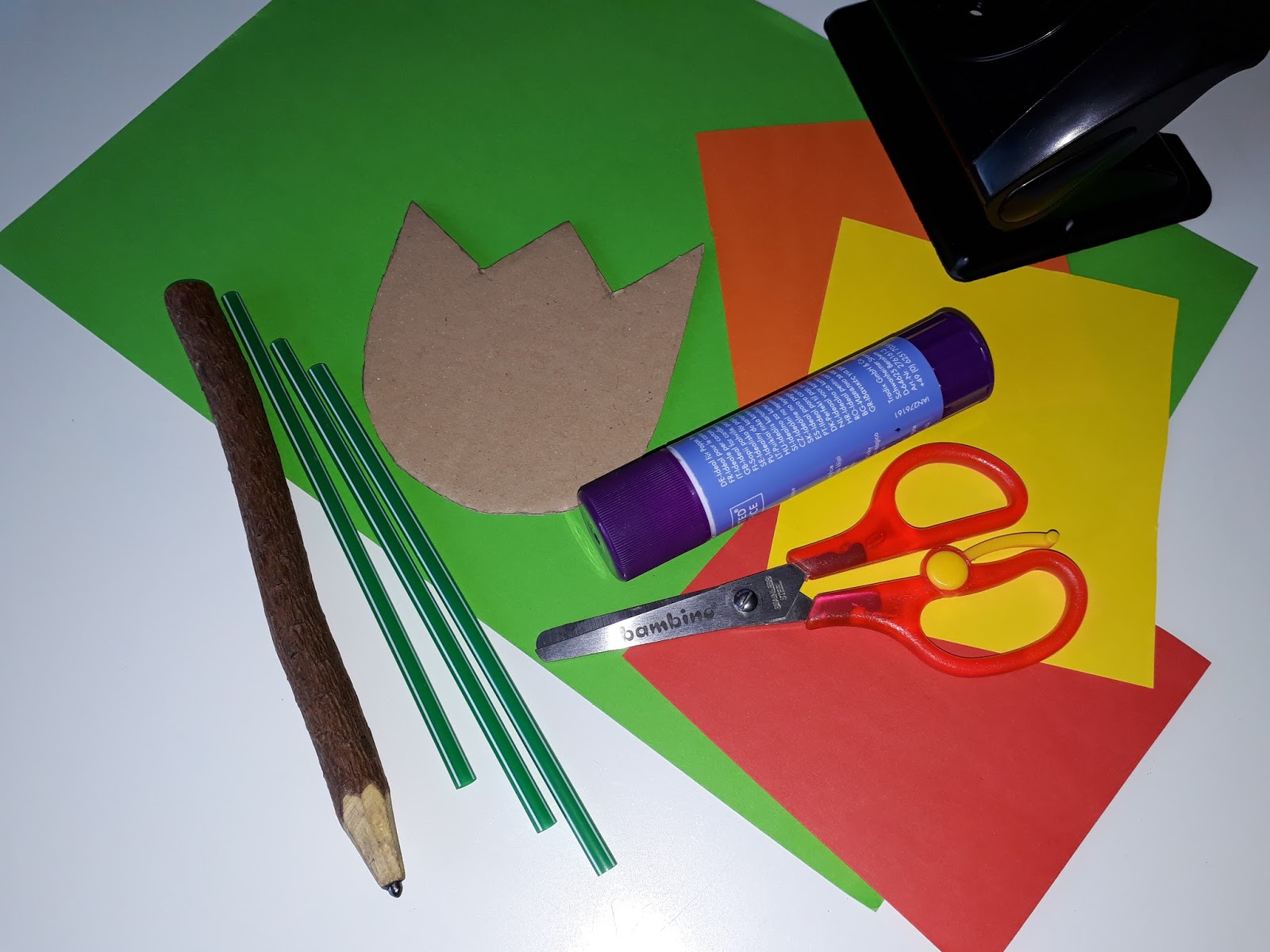 Należy odrysować tulipany na kolorowym papierze.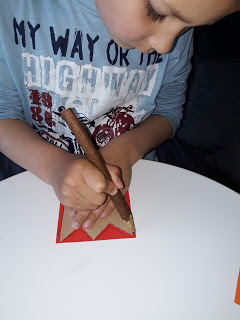 Następnie je wyciąć.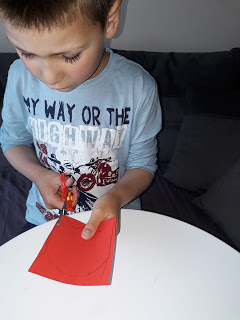 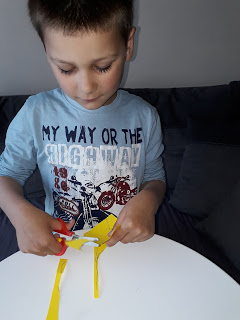 Później wyciąć zielone listki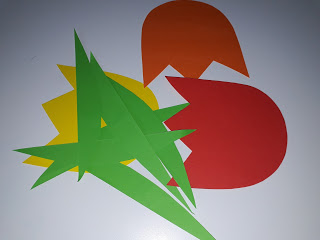 Następnie zgiąć każdego tulipana tworząc harmonijkęNa środku trzeba zrobić dziurkaczem dziurkę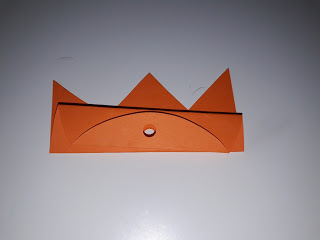 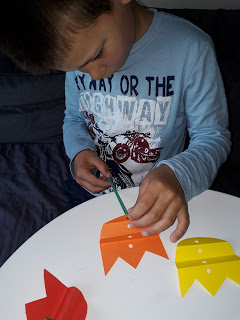 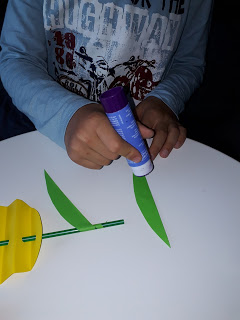 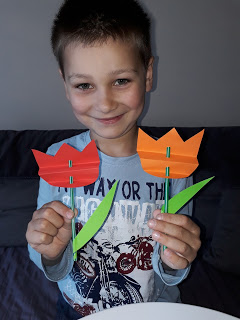 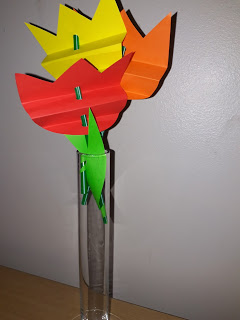 Zajęcia rozwijające kreatywnośćKlasa I Szkoła Podstawowa Specjalna Nr 4 dla uczniów z niepełnosprawnością intelektualną w stopniu umiarkowanym i znacznymNazwisko i imię nauczyciela: Kondraciuk Elżbieta el.kondraciuk@wp.pldata realizacji: 21.05.2020 r.Temat: Kwiatek z płatków kosmetycznych Płatki kosmetyczne i słomki możesz kupić w drogerii Rossmann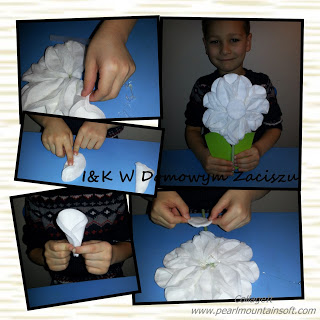 Materiały:płatki kosmetycznesłomki do piciakolorowy papierklej Rozpoczynamy od sklejenia płatków kosmetycznych tak, aby otrzymać z nich stożek (sklejamy po dwóch stronach płatek klejem na gorąco – niezbędna pomoc rodzica!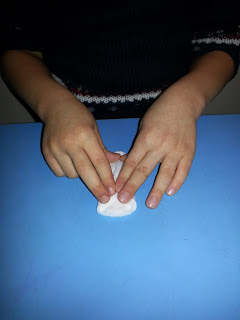 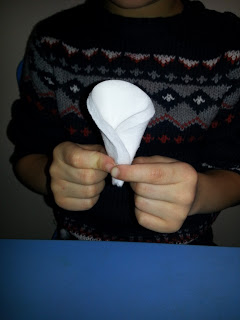 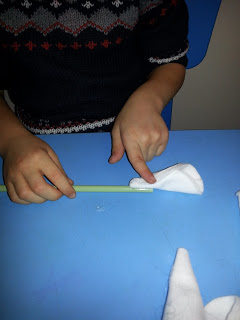 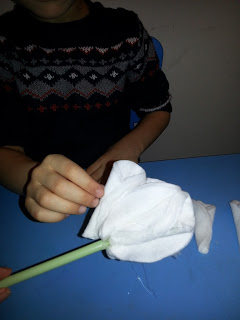 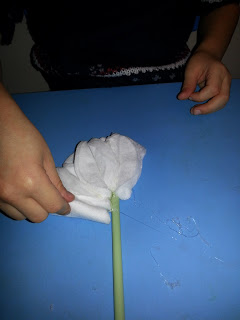 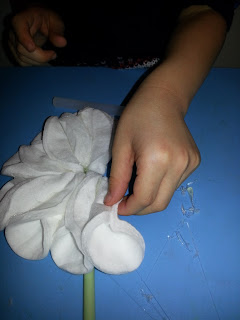 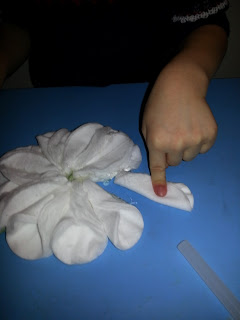 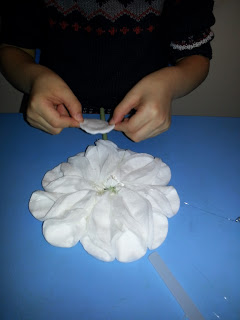 Na końcu na środku przyklejamy kółeczko oraz doklejamy wycięte z zielonego papieru listki i nasz kwiatek już gotowy :-)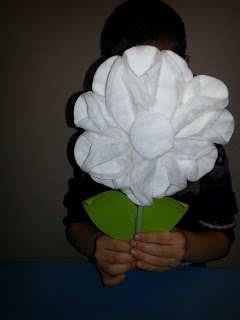 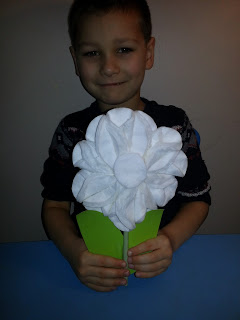 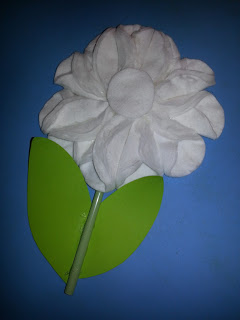 